FORMULARZ OFERTOWY

Załącznik nr B do SIWZSPW.272.        .2014Szczegółowy opis przedmiotu zamówienia Adaptacja zabytkowego pałacu w Chrzęsnem na cele edukacyjno-kulturalne – wyposażenie zespołu pałacowego, dostawa reprodukcji obrazów i systemu do ekspozycji obrazówRamy – należy dobierać indywidualnie do poszczególnych reprodukcji obrazów wg  przykładowych wzorów.Szerokość ram to około  6 -12 cm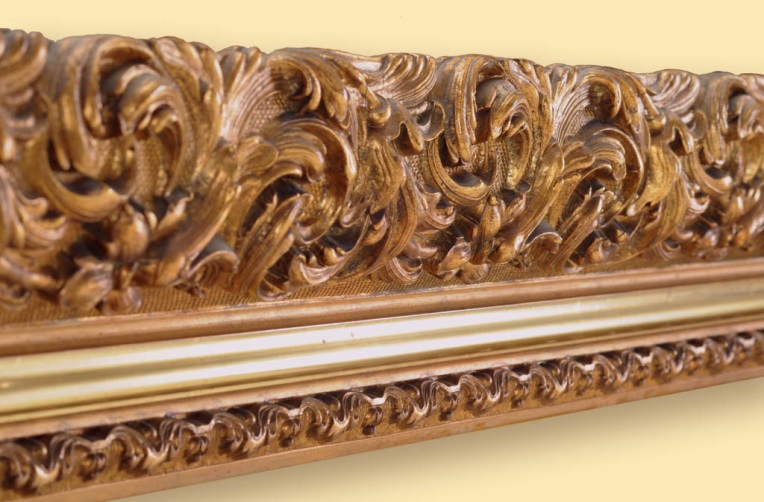 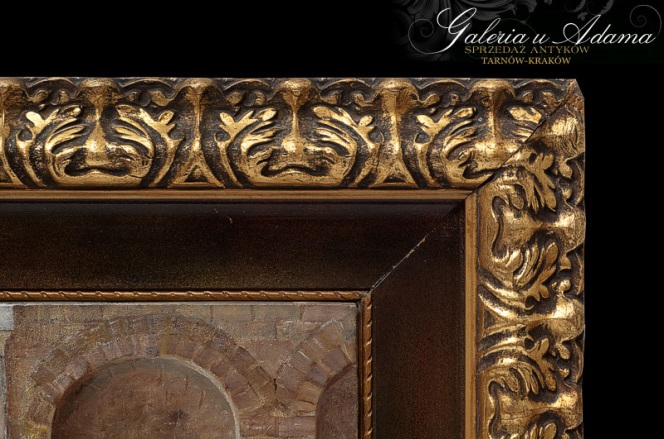 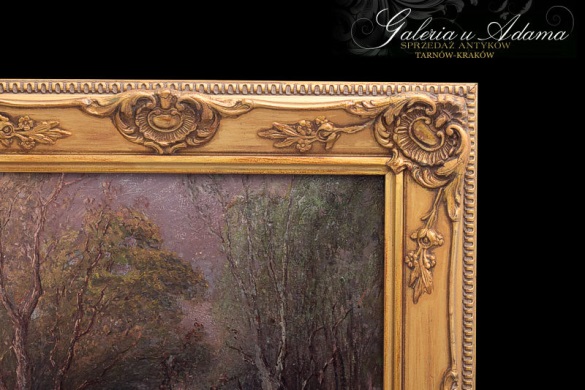 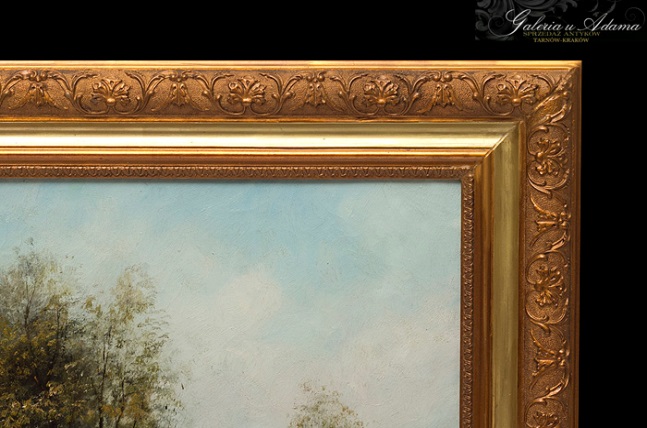 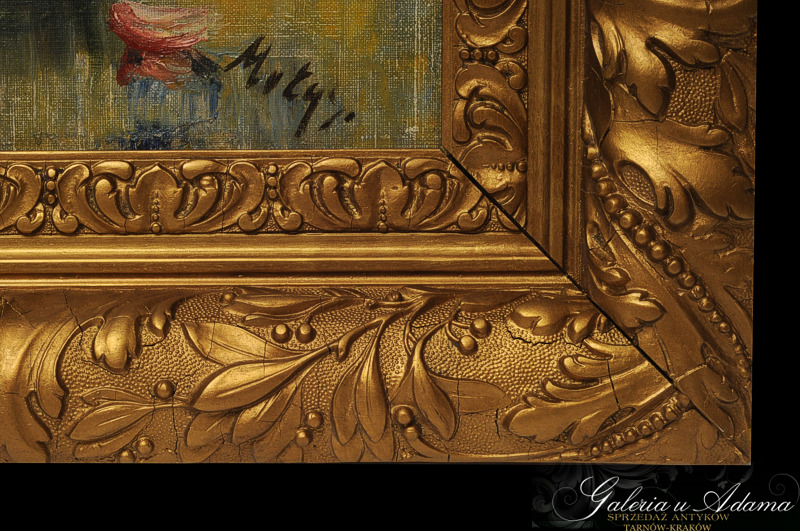 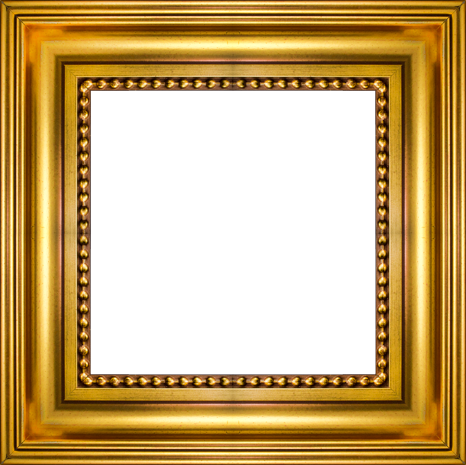 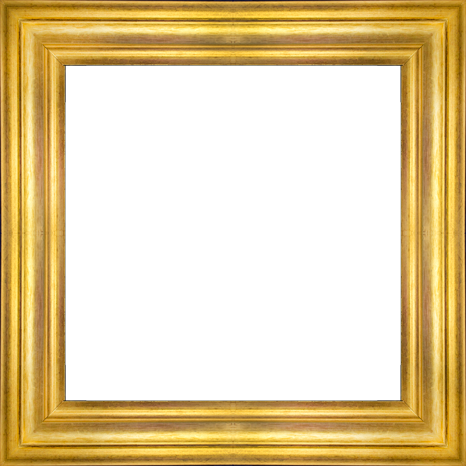 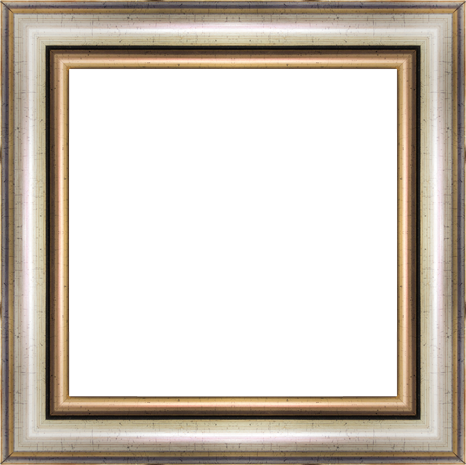 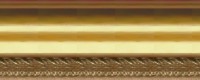 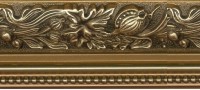 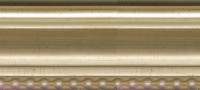 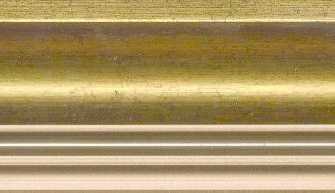 